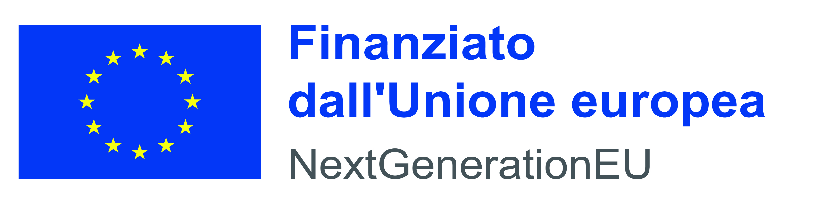 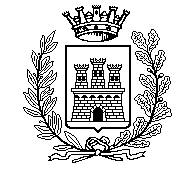            Città di AdriaALLEGATO BMODELLO DI SCHEDA DI PRE-PROGETTOLe proposte progettuali dovranno essere compilate facendo riferimento a quanto previsto dal Decreto direttoriale n. 450 del 9.12.2021 piano operativo punto 5.1 b), allegato C, in max 5 pagine formato A4 (1 pagina=1 facciata del foglio A4) redatte in carattere Times New Roman corpo 12, max 25 righe per pagina. Percorsi di autonomia per persone disabili Si chiede di specificare le risorse di personale e/o volontari per ODV e APS, le risorse economiche che saranno impegnate nel progetto, il numero di utenti e la descrizione dei risultati che si prevede di raggiungere, in relazione alle seguenti azioni:Azione A:Creazione di equipe multidisciplinare a livello di ambito territoriale in grado di predisporre: Valutazione multidimensionale dei bisogni individualizzata; Definizione del progetto individualizzato; Attivazione dei sostegni. Procedura di orientamento alla residenzialità autonoma e all’occupabilitàAzione BRealizzazione e gestione di piccoli nuclei di co-housing con finalità di “sgancio” nei Comuni dell’Ambito attraverso:Accompagnamento e sostegno nella definizione della attività legate ad una condizione di autonomia abitativaAccompagnamento dei nuclei nell’individuazione e condivisione delle risorse dedicate all’assistenza quotidianaAzione C Predisposizione di percorsi di formazione per i disabili, finalizzati ad acquisire nuove competenze lavorative, anche orientate allo Smart Working attraverso:Individuazione dei corsi soprattutto in ambito tecnologico ed informatico e supporto per la loro frequenza;Monitoraggio e bilancio di competenze per individuare tirocini formativi in collaborazione con aziende e il SIL